September på Øyenstikkeren  
Viste du forresten at Øyenstikkeren står for hell og lykke, fremgang, glede og håp. Ser du to øyenstikkere sammen, betyr det kjærlighet og modenhet.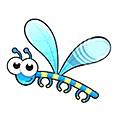 Velkommen til ett nytt barnehageår! Velkommen Theo Leander, Sebastian, Kornelius, Jonas, Lukas, Vegard, Mikkel, Seline, Julia, Live og Niklas, som har begynt på Øyenstikkeren helt på ordentlig nå etter ferien.Velkommen tilbake fra ferie Thea, Leo, Jonas, Hedda, Lucas Matheo, Huzaifa, Kristian, Henrik, Lucas, Thea, Julie, Tuva & Yasir.
 Og velkommen alle dere mammaer, pappaer, morer og farer, søsken, besteforeldre og alle dere andre som vi er så heldige å bli kjent med gjennom året som ligger foran oss.Det er ikke lenge siden vi ønsket god sommer, og på gjensyn til høsten, nå er vi klare for å ta fatt på et nytt år, en ny høst, vinter, vår og sommer står foran oss. Vi håper på et år som inneholder både sol, måne og regn, slapps og snø, vind, uvær, skyer, og en blå himmel, gjerne med en regnbue på. Mange barn med nye fregner på nesen, en smule lysere i håret etter dager i sol og saltvann, fulle av nye inntrykk og opplevelser som deles med vennene i barnehagen. Herlig å se så mye gjensynsglede .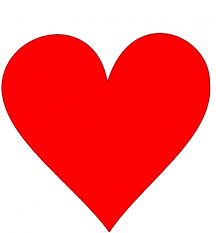 Vi er i år en god gjeng på Øyenstikkeren,  8 jenter, og 16 gutter tilbringer sine dager sammen med Karin, Lene, Monica, Marianne, Venke og Brit, og selvfølgelig resten av gjengen på Maurtua, Vepsebolet og Tusenbeinet.På Øyenstikkeren har det vært litt endring av personalet siden i fjor. Henriette er dratt til Oslo for mer studier, Sander prøver lykken i Stavanger, Mariann er heldigvis ikke lengre borte enn på Maurtua.  Lene er tilbake i førskolelærerstilling etter endt mamma permisjon, Monica  som er barne og ungdomsarbeider, har flyttet over fra Maurtua. Marianne i medarbeiderstilling, er ny i barnehagen. Karin som nå starter på tredjeåret av barnehagelærerutdanningen fortsetter i medarbeiderstillingen sin. Venke er med videre i støttetilling,  Brit er pedagogiskleder på Øyenstikkeren og Ronny koker videre på kjøkkenet. Barnehagens åpningstider er 0715-1645. Ytter vaktene deles mellom avdelingene i barnehagen. Dvs at dersom dere leverer 0715 eller henter etter 1630, kan det være at personalet fra Øyenstikkeren ikke er tilstede, men det er personale fra Tusenbeinet eller Vepsebolet som er det.Ukes rytmen DagsrytmeTidspunktene er litt cirka, det kan godt være vi bruker lengre, eller kortere tid på frokosten, lengre tid på samling og kortere tid på lunsjen. Vi ser litt ann,  endrer og snur litt på ting dersom det viser seg at der passer bedre eller at vi rett og slett bare hadde lyst å gjøre noe annet som tok litt lengre tid, eller kanskje til og med tar en ekstra turdag dersom det kanskje, krysser fingrene, kommer en dag med snø og ake muligheter i vinter, eller løper ut med zalo i øsende pøsende regn, eller kanskje får vi mulighet til å bruke opp siste rest av solkremen ….Fruktmåltid har vi hver dag ca kl 14.00.  Barna får da frukt, og noen ganger knekkebrød eller kanskje noe annet vi plutselig finner på kjøkkenet. En del har med seg yoghurt/matboks til dette måltidet, og dette er selvfølgelig helt lov :).Lekedag på Øyenstikkeren har vi masse leker, og ønsker derfor at barnas private leker blir hjemme, unntatt på fredagen, for da har vi lekedag. På lekedagen har barna lov å ha med seg en leke, som oppfyller følgende krav: den må være uten lyd (23 politi biler med sirener, og ett trommesett kan gjøre dagen litt ekstra krevende ;) )… ikke våpen (skytevåpen, sverd, slåvåpen), eller ha fotomuligheter på (for eksempel gamle mobiler, div spill).  Leker som består av mange små deler som lego og likende har en tendens til å gå i oppløsning, og da hører det dessverre til sjeldenhetene at delene dukker opp igjen, bruk gjerne litt tid å snakke om dette sammen med ditt barn. Turdag Vi går fra barnehagen klokken 1000. Turene legger vi til nærområdet. Vi bruker de områdene og fasilitetene som finnes her. I utgangpunktet går vi alltid på tur på torsdager, uavhengig  av vær. Dersom vi av ulike grunner ikke går på tur en torsdag, så er det av sikkerhetsmessige grunner. På turdagen må barna ha med matpakke og drikke i egen sekk. Kjeks og kakao er lov, men brødmat må spises før kosen ... Satsningsområdet vårt – sosial kompetanse jobber vi videre med. Vi startet i vår med smART oppvekst, og er nå kjempe klare, og enda mer inspirerte til å jobbe videre med det.smART oppvekst handler blant annet om hvordan identifisere barns styrker gjennom sosiale historier. Vi vil bruke et utvalg sosiale historier som skal bidra til å øke barns trivsel, utløse engasjement, entusiasme og bygge et positivt og solid selvbilde. Dette er historier barna kjenner seg igjen i, noe som øker overføringsverdien til egen hverdag.I historiene møter vi Petter og vennene hans. Petter er en helt vanlig gutt som gjør mye bra, men som alle andre glemmer han seg innimellom og gjør ting han  ikke burde. I historiene bruker barn og voksne karakteregenskapene * omsorg		*selvkontroll* hjelpsomhet		*tålmodighet *samarbeid		*takknemlighet*ansvarsbevissthet	*utholdenhet*mot *respektVi vil ta for oss to ulike karakteregenskaper hver måned, og starter i September med  karakteregenskapene,  Omsorg og hjelpsomhet.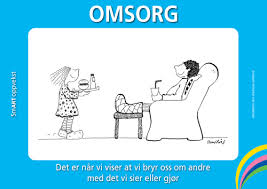 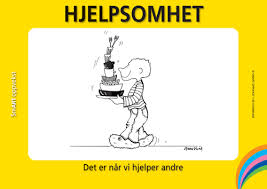 Rammeplanen  for barnehagens innhold og oppgaver gir retningslinjer for barnehagens verdigrunnlag, innhold og oppgaver. Alle barnehager  bygger sin virksomhet på verdigrunnlaget og innholdet som er fastsatt i barnehageloven og på internasjonale konvensjoner som Norge har sluttet seg til. Rammeplanen består av fagområdene: Kommunikasjon, språk og tekst. Kropp bevegelse og helse, Kunst kultur og kreativitet. Natur, miljø og teknikk. Etikk, religion og filosofi. Nærmiljø og samfunn. Antall, rom og form. Fagområdet som star i fokus i September er Kunst, kultur og kreativitet. Ved at vi I barnehagen gir barna ulike erfaringer med kunst, musikk, drama, språk og litteratur, vil det være med å gi barna en mulighet til å skape sin egen kultur, ut fra sine egne opplevelser.Kongeklubben starter opp tirsdag 15 september. JIPPI, mange som har sett frem til å gledet seg til det  Mer informasjon kommer til dere Kongeklubb barn foreldre. Aldersgruppene for 3-4 åringene starter opp i oktober, mer informasjon om disse kommer i neste månedsbrev.Viktige datoer i september
6. Julie 4 år, hipp hipp hurra
8.Huzaifa 5 år, hipp hipp hurra
12. Mikkel 3 år, hipp hipp hurra
15. Kongeklubben starter
21.Thea 4 år, hipp hipp hurra
25. Yasir 4 år, hipp hipp hurra
29. Live 3 år, hipp hipp hurraForeldremøte onsdag 23. september (mer informasjon kommer)Mobil Øyenstikkeren: 467 46 189Instragram: oyenstikkeren følg oss da vell ( vi legger ikke til å følger deg ;))Hilsen fra Karin, Monica, Marianne, Venke, Lene & BritMandagTirsdagOnsdagTorsdagFredagUtedag. Vi er i utgangspunktet ute, men ser ann vær og dagen.Aldersbestemte grupper sammen med VepseboletGrupper på avdelingTurdagHusk sekk med niste og drikkeHa med leke dag 0715 - 0800Barnehagen åpner. Lek frem til frokost. 0800 - 0845Frokost. Barna som har spist hjemme leker inne på det første rommet.0900Morgensamling0930-1030Dagens aktivitet (grupper etc.) På turdag er vi tilbake til kl 1300.1030-1100Samling1100-1200Lunsj1200-1400Utelek1400-1500Fruktmåltid1500-1645Lek inne/ute1645Barnehagen stenger